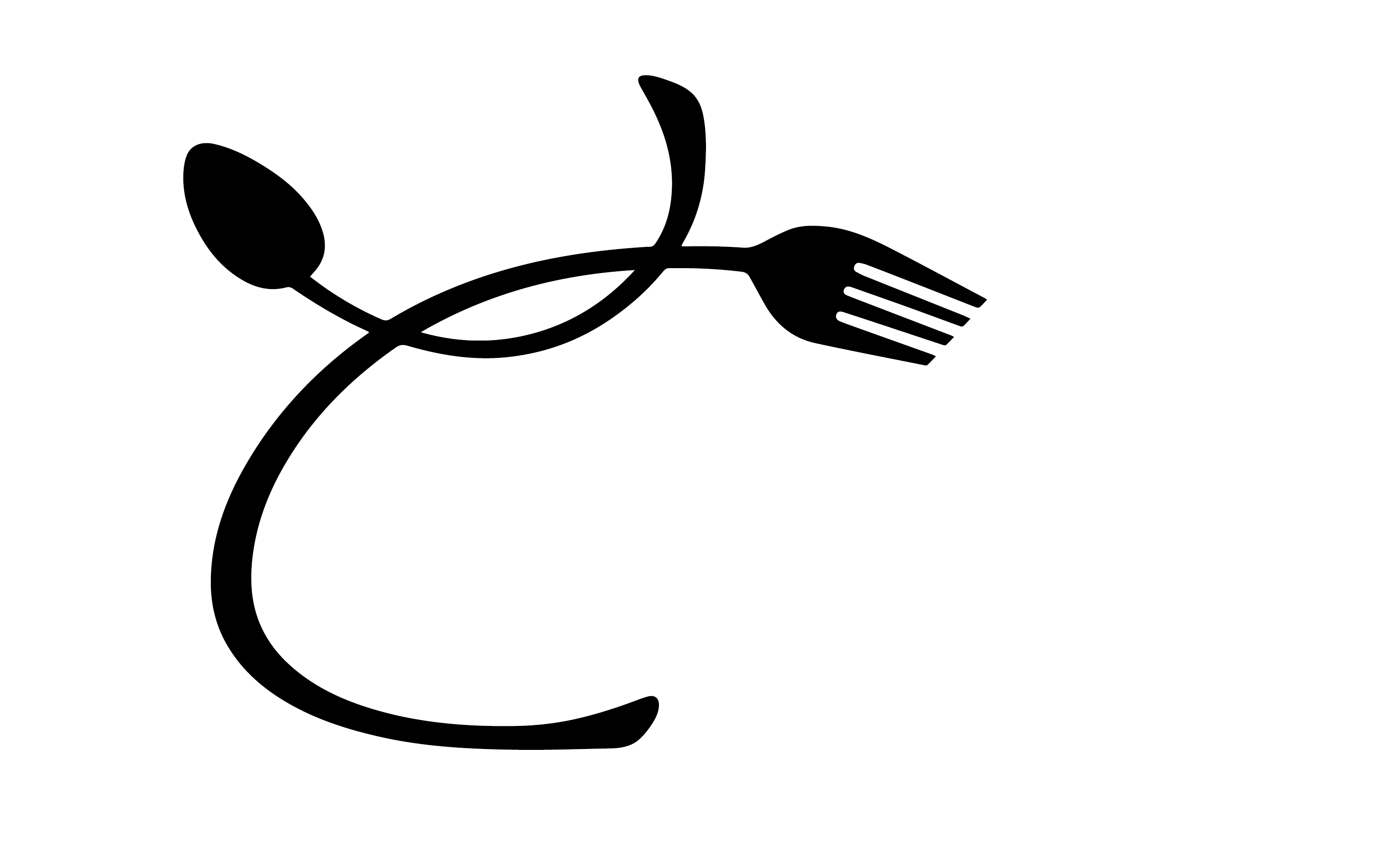 ENTRANTCoca de pa de vidre amb sardina fumada, escalivada, olivada i germinatsPEIXLlom de bacallà amb textures de cigró, espinacs frescos, fruits secs i encenalls de pernil salatCARNCostella de porc “Ral” cuita a baixa temperatura, desossada, glacejada amb la seva salsa al vi negre, aromàtics i fruites de temporadaPOSTREPastís de poma amb dolç de llet i gelat de vainillaVINS:Blanc de Serè - DO Costers del Segre - L’Olivera - Macabeu, Parellada i ChardonnayPetit Saó - DO Costers del Segre – Mas Blanch I Jové – Ull de Llebre, Garnatxa, Cabernet Sauvignon i Syrah30,00 € IVA inclòs(Inclou vi negre/blanc, pa,aigua i café)